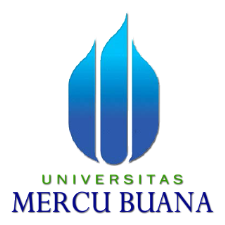 SURAT TUGAS/LETTER OF ASSIGNMENTNomor/Number : 12/793/F-Stgs/IX/2017Tentang/ConcerningPENGAJARAN MATA KULIAH/TEACHING COURSES PADA SEMESTER/IN SEMESTER GANJIL TAHUN AKADEMIK/ACADEMIC YEAR 2017/2018 Dekan/Direktur (Dean/Director ) Universitas Mercu Buana, memberikan tugas kepada/ Mercu Buana University, assigns to:Nama dosen lengkap gelar/ Lecturer’s name with titles		: Lawe Anasta, SE, MS.AkNIDN/NUPN/NIDK/NIK/Lecturer’s Identification Number	: /616910012Program studi/ Department					: S-1 AkuntansiJabatan akademik/ Academic rank				: Asisten AhliDengan jadwal mata kuliah sebagai berikut :with the schedule of courses as follows:Tugas pengajaran ini mencakup kewajiban memberikan kuliah tatap muka maupun e-learning sesuai dengan jadwal dan SAP/RAPEM/URAIAN TUGAS, menyusun modul kuliah, meng-upload modul, mengevaluasi kehadiran mahasiswa, membuat soal ujian, melakukan pengawasan ujian, serta melakukan entry nilai pada Sistem Informasi Akademik (SIA) UMB, melakukan dokumentasi hardcopy dan softcopy mengenai riwayat pengajarannya untuk kepentingan pengembangan karir dosen.This teaching assignments include the obligation to give  face to face lectures and e-learning lectures in accordance with the schedule and SAP (Course Outlines) / RAPEM (Teaching Plan) / DESCRIPTION OF ASSIGNMENT, preparing the course modules, uploading modules, evaluating student attendance, making the exam,  supervising the exam, as well as inputting scores in Academic Information System (SIA) UMB, documenting the hardcopy and softcopy of teaching records for the sake of lecturer’s career development. Demikian, agar penugasan pengajaran ini dapat dilaksanakan dengan penuh tanggungjawab.This assignment must be carried out very responsibly.								Dikeluarkan di/ issued in : Jakarta							Pada tanggal/ dated on	  : 1 September 2017							Dekan/Dean,			Dr. Harnovinsah, AK., M.Si., CA., CIPSASNIDN/NIK 0318096701/ 112670353NoMataKuliah/sks
Courses/ CreditsKode Kelas /Class CodeWaktu/TimeRuang/RoomJml.Mhs.TheNumber of students1.Akuntansi Keuangan Lanjutan I/3DA5322BA10:15-12:45B-405502.Akuntansi Keuangan Lanjutan I/3DA5322CA13:15-15:45B-3063./4./5./